С 10 по 13 июля 2020 года инспектором контрольно-счетного отдела дано заключение на постановление администрации муниципального образования «Нышинское» «Об утверждении отчета об исполнении бюджета муниципального образования «Нышинское» за 1 полугодие 2020 года».Заключение  на  постановление администрации муниципального образования «Нышинское» от 10.07.2020г. № 37 «Об утверждении отчета об исполнении  бюджета муниципального образования «Нышинское» за 1 полугодие 2020 года»  проведено  в соответствии с  Бюджетным кодексом Российской Федерации, положениями Федерального закона от 07.02.2011г.  № 6-ФЗ «Об общих принципах организации и деятельности контрольно-счетных органов субъектов Российской Федерации и муниципальных образований» (в ред. изменений),  Федерального закона от 6 октября 2003г. № 131-ФЗ «Об общих принципах организации местного самоуправления в Российской Федерации» (в ред. изменений), Положением «О бюджетном процессе в муниципальном образовании «Нышинское», утвержденным решением Совета депутатов муниципального образования «Нышинское» от 04.07.2008г. № 4.1, в ред. изменений, Уставом муниципального образования «Нышинское», Соглашением, заключенным между Советом депутатов муниципального образования «Нышинское» (далее – сельский Совет депутатов) и Советом депутатов муниципального образования «Можгинский район» (далее – районный Совет депутатов), о передаче контрольно-счётному отделу муниципального образования «Можгинский район» (далее – контрольно-счетный отдел) полномочий контрольно-счётного органа муниципального образования «Нышинское» по осуществлению внешнего муниципального финансового контроля, утвержденным решением сельского Совета депутатов от 14.12.2018г. № 22.2 (в ред. 19.12.2019г. № 31.3),  Положением  о контрольно - счетном отделе, утвержденным решением  районного Совета депутатов от 24.11.2011г.  № 37.6 (в ред. изменений), п. 2.4 плана работы контрольно-счётного отдела на 2020 год, утвержденного решением районного Совета депутатов от 18.12.2019г. № 30.9, Стандарта внешнего муниципального финансового контроля «Проведение экспертно-аналитического мероприятия», утвержденного председателем контрольно-счетного отдела.Целью  экспертно - аналитического мероприятия является:  реализация закрепленных за контрольно-счетным отделом полномочий, регулярное информирование сельского Совета депутатов и главы муниципального образования сельского поселения «Нышинское» (далее – сельское поселение)  о ходе исполнения бюджета муниципального образования «Нышинское» (далее – бюджет сельского поселения).Бюджет сельского поселения за 1 полугодие 2020 года исполнялся в соответствии с требованиями и нормами действующего бюджетного законодательства и  муниципальными правовыми актами.Согласно данных Отчета ф. 0503117 об исполнении бюджета сельского поселения ф. 0503117  (далее - Отчет ф. 0503117)  доходы поступили в сумме 1 599,2 тыс. руб., что составляет   64,7% плановых и 53,0% уточненных бюджетных назначений. Исполнение собственных доходов в сумме 567,0 тыс. руб. составило 63,1% плановых бюджетных назначений, т.е. превысило 50% уровень исполнения плановых бюджетных назначений. Удельный вес собственных доходов в общем объеме доходов бюджета сельского поселения составил 35,5%. В структуре собственных  доходов 50% уровень исполнения плановых бюджетных назначений превышен по одному доходному источнику из пяти запланированных – по «Единому сельскохозяйственному налогу», по трем доходным источникам процент исполнения  не достигнут 50% уровня  и составляет от 14,0% по «Земельному налогу» и 48,0% по «Налогу на доходы физических лиц»,  по доходному источнику «Штрафы, санкции, возмещение ущерба» за 1 полугодие  доходы не поступали. Но, согласно плана поступлений налоговых и неналоговых доходов на 2020 год, согласованного с Минфином УР (далее – план поступлений), план поступления собственных доходов в бюджет сельского поселения на 1 полугодие  отчетного года согласован в сумме 200,0 тыс. руб., т.е. собственные доходы за 1 полугодие  перевыполнены на 367,0 тыс. руб. или на 183,5%.  Удельный вес безвозмездных поступлений в общем объеме доходов составил  64,5% или 1 032,2 тыс. руб.Налоговая недоимка по налогам, сборам и иным обязательным платежам по состоянию на 01.07.2020г. в сравнении с аналогичным периодом прошлого года (495,1 тыс. руб.) уменьшилась на 116,4 тыс. руб. и   составила 378,7 тыс. руб.Исполнение расходной части бюджета в сумме 1 051,8 тыс. руб. составило 42,6% плановых и 33,7% уточненных бюджетных ассигнований, т.е. не достигло 50% уровень исполнения плановых и уточненных бюджетных ассигнований. В структуре расходов бюджета  по шести разделам сложился низкий процент исполнения расходов уточненных бюджетных ассигнований от 1,4% по разделу «Жилищно-коммунальное хозяйство» до 41,5% по разделу «Национальная  экономика», т.е. 50% уровень исполнения не достигнут. По  разделу «Культура и кинематография» исполнение уточненных бюджетных ассигнований составило 100%, т.е. с превышением 50% уровня исполнения уточненных бюджетных ассигнований. За 1 полугодие 2020 года в сравнении с аналогичным периодом прошлого года,  по шести  расходным источникам из семи наблюдается уменьшение расходов;  по одному – увеличение.Бюджет сельского поселения за 1 полугодие 2020г. исполнен с профицитом  в сумме 547,4 тыс. руб., что соответствует Отчету ф. 0503117. С начала года дебиторская задолженность бюджета сельского поселения по состоянию на 01.07.2020г. увеличилась на 9 456,54 руб. и  составила 15 090,42 руб., кредиторская задолженность по состоянию на 01.07.2020г.  увеличилась на 19 223,21 руб. и составила в сумме 19 232,31 руб. Замечания финансово-экономического характера отсутствуют.Контрольно-счетным отделом   предложен ряд мероприятий  в целях обеспечения полноты учета налогоплательщиков и увеличения доходной базы  сельского поселения.Представление по результатам экспертно-аналитического мероприятия не направлялось.исп.  инспектор  КСО  Е.В. Трефилова13.07.2020г.КОНТРОЛЬНО-СЧЕТНЫЙ ОТДЕЛ
МУНИЦИПАЛЬНОГО ОБРАЗОВАНИЯ «МОЖГИНСКИЙ РАЙОН»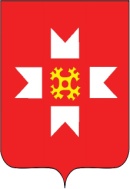 «МОЖГА  ЁРОС» МУНИЦИПАЛ  КЫЛДЫТЭЛЭН ЭСКЕРОНЪЯ НО ЛЫДЪЯНЪЯ  ЁЗЭТЭЗ